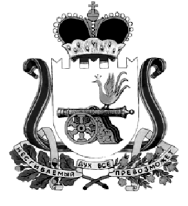 Кардымовский  районный Совет депутатовР Е Ш Е Н И Еот   10.12.2020                                      № 26Рассмотрев представленный В соответствии с решением Кардымовского районного Совета депутатов от 26.08.2011 г. № 111 «Об утверждении Положения о порядке владения, пользования и распоряжения имуществом, находящимся в муниципальной собственностью муниципального образования  «Кардымовский район» Смоленской области», решением Кардымовского районного Совета депутатов от 28.04.2015 № 32 «Об утверждении Положения о порядке передачи имущества в собственность муниципального образования «Кардымовский район» Смоленской области из других форм собственности, а также о передаче имущества из муниципальной собственности муниципального образования «Кардымовский район» Смоленской области в федеральную и государственную собственность, собственность других муниципальных образований», Кардымовский районный Совет депутатовР Е Ш И Л :1. Утвердить прилагаемый перечень объектов муниципальной собственности Тюшинского сельского поселения Кардымовского района Смоленской области,  передаваемых в муниципальную собственность муниципального образования муниципального образования «Кардымовский район» Смоленской области (приложение).                                                                                                                           Приложение                                                                                                                                                                                к решению Кардымовского                                                                             районного Совета депутатов                                                                                                 от  10.12.2020   №  26                                                               Переченьобъектов муниципальной собственности Тюшинского сельского поселения Кардымовского района Смоленской области,  передаваемых в муниципальную собственность муниципального образования муниципального образования «Кардымовский район» Смоленской областиПредседатель Кардымовского районного Совета депутатов__________________И.В. ГорбачевГлава муниципального образования «Кардымовский район» Смоленской области___________________ П.П. Никитенков№п/пНаименование имуществаАдрес (местонахождение имущества)Кадастровый (условный) номерХарактеристики имуществаРеквизиты документов-оснований возникновения права собственностиСведения об установлении в отношении муниципального имущества ограничениях (обременениях)1Земельный участокСмоленская область, Кардымовский район, д.Астрогань,                  ул. Победы,                    участок №1467:10:0570101:287Земельный участок для индивидуального жилищного строительстваОбщая площадь-2000 кв.м.Номер государственной регистрации права собственности67:10:0570101:287-67/056/2020-430.03.2020г.Выписка из ЕГРН                об объекте недвижимостиот 11.11.20202Земельный участокСмоленская область, Кардымовский район, д.Астрогань,                  ул. Победы,                    участок №1667:10:0570101:292Земельный участок для индивидуального жилищного строительстваОбщая площадь-2000 кв.м.Номер государственной регистрации права собственности67:10:0570101:292-67/056/2020-430.03.2020г.Выписка из ЕГРН                об объекте недвижимостиот 11.11.2020